1#、2#、3#教学楼补增桌椅采购需求一、采购清单二、其他质保期：3年；供货期：合同签订后20日历天；四、采购需求序号设备名称数量单位是否进口是否核心产品预算单价预算  金额备注1不带挡板桌椅158套否否350553002带挡板桌椅202套否否360727203单座椅11张否否2002200合   计合   计130220序号设备名称数量采购需求1不带挡板  桌椅   158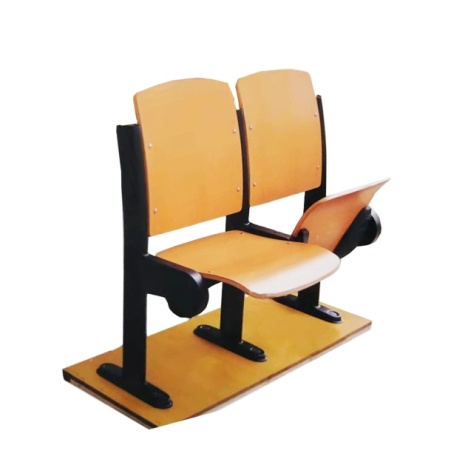 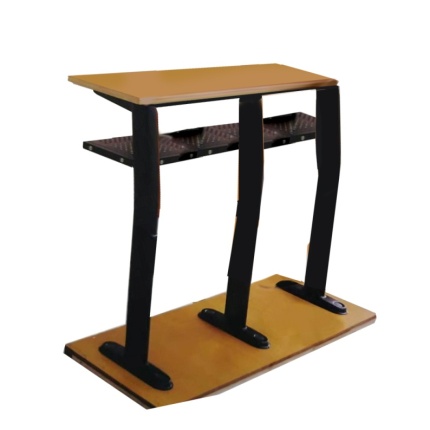 座椅：1、规格：500*800mm；2、颜色：需要与补装教室座椅颜色一致；3、立柱采用40*80*2mm椭圆管，呈弧形与椅背成同弧，表面做喷涂处理，不易被氧化生锈，结实牢靠；4、座托采用30*90*2mm椭圆管，表面做喷涂处理，不易被氧化生锈，结实牢靠；5、托铁为2mm冷轧板冲压成型，表面做喷涂处理，不易被氧化生锈，结实牢靠；6、椅座和椅背均采用多层板热压成型，面贴防火板，表面做高光聚脂处理，表面高光泽，耐磨耐压性好，同时具备有不变形，易清洁等特点.，厚度均≧12mm，座板四周PU封边；7、翻转系统为无簧自翻，内设优质减震垫，重力自动无声翻转；8、地脚采用270*80*3mm优质钢板冲压成型，表面经过喷涂处理，美观抗氧化，与地面接触处采用膨胀栓固定；9、所配物品按要求安装到位。桌子：1、规格：500*760mm；2、颜色：需要与补装教室座椅颜色一致；3、立柱采用40*80*2mm椭圆管，呈弧形，表面做喷涂处理，不易被氧化生锈，结实牢靠；4、桌面版为300*18mm实木多层板，双圆弧厚成型；5、第二层格板为1mm钢板镂空；6、地脚采用270*80*3mm优质钢板冲压成型，表面经过喷涂处理，美观抗氧化，与地面接触处采用膨胀栓固定；7、所配物品按要求安装到位。2带挡板桌椅   2021、规格：与不带挡板桌椅一样，只是桌椅前需要加挡板2、颜色：需要与补装教室座椅颜色一致；3、所配物品按要求安装到位。3单座椅11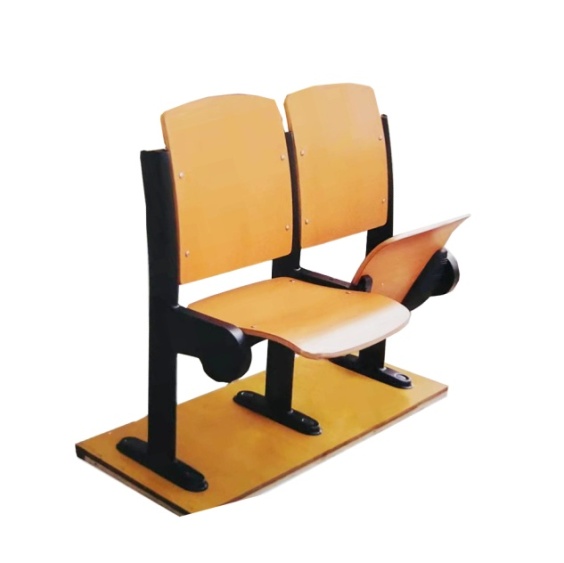 1、规格：500*800mm；2、颜色：需要与补装教室座椅颜色一致；3、立柱采用40*80*2mm椭圆管，呈弧形与椅背成同弧，表面做喷涂处理，不易被氧化生锈，结实牢靠；4、座托采用30*90*2mm椭圆管，表面做喷涂处理，不易被氧化生锈，结实牢靠；5、托铁为2mm冷轧板冲压成型，表面做喷涂处理，不易被氧化生锈，结实牢靠；6、椅座和椅背均采用多层板热压成型，面贴防火板，表面做高光聚脂处理，表面高光泽，耐磨耐压性好，同时具备有不变形，易清洁等特点.，厚度均≧12mm，座板四周PU封边；7、翻转系统为无簧自翻，内设优质减震垫，重力自动无声翻转；8、地脚采用270*80*3mm优质钢板冲压成型，表面经过喷涂处理，美观抗氧化，与地面接触处采用膨胀栓固定；9、所配物品按要求安装到位。